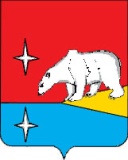 АДМИНИСТРАЦИЯГОРОДСКОГО ОКРУГА ЭГВЕКИНОТПОСТАНОВЛЕНИЕот 21 июня 2016 года                          № 230-па                           пгт. ЭгвекинотУТВЕРЖДЁНпостановлением Администрации городского округа Эгвекинотот 21 июня 2016 года  № 230-паСОСТАВкомиссии по  рассмотрению вопросов предоставления единовременной социальной выплаты в 2016 году гражданам городского округа Эгвекинот, выезжающим в экономически развитые районы Чукотского автономного округа и благоприятные для проживания регионы Российской ФедерацииО создании комиссии по рассмотрению вопросов предоставления единовременной социальной выплаты на переселение граждан в экономически развитые районы Чукотского автономного округа и благоприятные для проживания регионы Российской Федерации в 2016 году          В целях реализации Постановления Правительства Чукотского автономного округа от 13 мая 2016 года № 247 «О предоставлении единовременной социальной выплаты на переселение граждан в экономически развитые районы Чукотского автономного округа и благоприятные для проживания регионы Российской Федерации в 2016 году», Администрация городского округа ЭгвекинотП О С Т А Н О В Л Я Е Т:Создать комиссию по рассмотрению вопросов предоставления гражданам, постоянно          проживающим на территории городского округа Эгвекинот Чукотского автономного округа, единовременной социальной выплаты на переселение в экономически развитые районы Чукотского автономного округа и благоприятные для проживания регионы Российской Федерации в 2016 году.Утвердить прилагаемый персональный состав комиссии по рассмотрению вопросов предоставления единовременной социальной выплаты в 2016 году гражданам городского округа Эгвекинот, выезжающим в экономически развитые районы Чукотского автономного округа и благоприятные для проживания регионы Российской Федерации.Комиссии в своей деятельности руководствоваться Положением о порядке предоставления гражданам, постоянно проживающим на территории Чукотского автономного округа, единовременной социальной выплаты на переселение в экономически развитые районы Чукотского автономного округа и благоприятные для проживания регионы Российской Федерации в 2016 году, утвержденным Постановлением Правительства Чукотского автономного округа от 13 мая 2016 года № 247.Настоящее постановление обнародовать в местах, определенных Уставом городскогоокруга Эгвекинот, и разместить на официальном сайте Администрации городского округа Эгвекинот в информационно-телекоммуникационной сети «Интернет».Настоящее постановление вступает в силу со дня обнародования. Контроль за исполнением настоящего постановления возложить на заместителя ГлавыАдминистрации городского округа Эгвекинот  – начальника Управления промышленной и сельскохозяйственной политики Абакарова А.М.И.о. Главы Администрации                                                                            Р.В. КоркишкоПредседатель комиссии:Абакаров Абулмуслим Мутаевич–заместитель Главы Администрации городского округа Эгвекинот – начальник Управления промышленной и сельскохозяйственной политики Администрации городского округа Эгвекинот;Заместитель председателя комиссии:Горностаев Виктор Викторович–заместитель начальника Управления промышленной и сельскохозяйственной политики Администрации городского округа Эгвекинот;Секретарь:Подвигина Ольга Владимировна–заместитель начальника Управления промышленной и сельскохозяйственной политики Администрации городского округа Эгвекинот – начальник отдела учёта, распределения и приватизации жилья;Члены комиссии:Зеленская Наталья Михайловна–заместитель Главы Администрации городского округа Эгвекинот – начальник Управления социальной политики городского округа Эгвекинот;Пащенко Сергей Викторович–начальник отдела по управлению муниципальным имуществом и земельных отношений Управления финансов, экономики и имущественных отношений городского округа Эгвекинот;Бабич Юлия Вадимовна–консультант отдела учёта, распределения и приватизации жилья Управления промышленной и сельскохозяйственной политики Администрации городского округа Эгвекинот;Егорова Анна Васильевна–заместитель начальника Управления промышленной и сельскохозяйственной политики Администрации городского округа Эгвекинот – начальник отдела правового обеспечения и муниципальных закупок;Гришило Оксана Владимировна–уполномоченный Главы Администрации городского округа Эгвекинот в пгт.Эгвекинот;Сотникова Оксана Владимировна(по согласованию)–главный специалист – эксперт ТП ОФМС России по Чукотскому АО в Иультинском муниципальном районе.